УКРАЇНАПОЧАЇВСЬКА  МІСЬКА  РАДАВИКОНАВЧИЙ КОМІТЕТР І Ш Е Н Н Явід       червня  2020 року                                                                №  проектПро виділення одноразовоїгрошової допомоги гр. Ключ Л.К.              Розглянувши заяву жительки  м. Почаїв  вул. Березина, 2 кв. 2  гр. Ключ Лариси Костянтинівни , пенсіонерки, інваліда ІІІ групи загального захворювання яка  просить виділити одноразову грошову допомогу на лікування ,  взявши до уваги  довідку  АЗПСМ  м.  Почаїв  № 57 від    28.05.2020 року,  депутатський  акт  обстеження  від 28  травня  2020 року та керуючись Законом України «Про місцеве самоврядування в Україні»,  Положенням про надання одноразової адресної матеріальної допомоги малозабезпеченим верствам населення Почаївської міської об’єднаної територіальної громади, які опинилися в складних життєвих обставинах, затвердженого рішенням виконавчого комітету № 164 від 19 жовтня 2016 року на виконання Програми «Соціальна підтримка малозабезпечених верств населення Почаївської міської об’єднаної територіальної громади на 2019-2020 роки»,   виконавчий комітет міської ради                                                     В и р і ш и в:Виділити одноразову грошову допомогу гр. Ключ Ларисі Костянтинівні в   розмірі 1000 (одна тисяча )  гривень.Фінансовому відділу міської ради перерахувати гр. Ключ Ларисі Костянтинівні одноразову грошову  допомогу.Лівар Н.М.Бондар Г.В.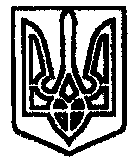 